107023, г. Москва, ул. Б. Семеновская, д.32, строение.1, каб.212,  тел.: +7 495 544-78-66Заявление для проведения независимой оценки квалификацииРуководителю центра оценкиквалификацийНП АБС(наименование центра оценки квалификации)Лысенко Д.В.                             .(ФИО)ЗАЯВЛЕНИЕ Я, ____________________________________________________________,(Ф.И.О., дата рождения)Сведения о документе, удостоверяющем личность:_______________________						наименование документа, серия, номер__________________________________________________________________дата выдачи, кем выданпрошу допустить меня к сдаче профессионального экзамена по квалификации __________________________________________________________________ __________________________________________________________________.(наименование квалификации)Контактные данные:адрес регистрации по месту жительства:__________________________________________________________________,контактный телефон:__________________________________________________________________,адрес электронной почты:_________________________________________________________________,С Порядком проведения профессионального экзамена, установленным Постановлением Правительства Российской Федерации  от ________ 2016 г.  № ____ ознакомлен(а).   Приложения:Копия документа, удостоверяющего личность.2. Копии документов, необходимых для прохождения профессионального экзамена по соответствующей квалификации, в соответствии с утвержденным национальным агентством развития квалификаций наименованием квалификации и требований к квалификации, на соответствие которым проводится независимая оценка квалификации, с указанием сроков действия свидетельств о квалификации и документов, необходимых для прохождения соискателем профессионального экзамена._____________		______________			____________________        дата                                       подпись			            расшифровка_подписи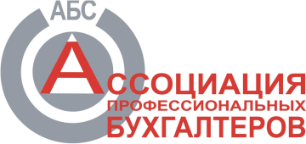 НЕКОММЕРЧЕСКОЕ ПАРТНЕРСТВО«АССОЦИАЦИЯ ПРОФЕССИОНАЛЬНЫХ БУХГАЛТЕРОВ СОДРУЖЕСТВО»